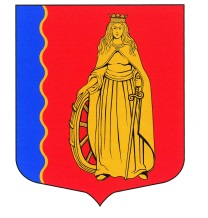                 МУНИЦИПАЛЬНОЕ ОБРАЗОВАНИЕ                 «МУРИНСКОЕ СЕЛЬСКОЕ ПОСЕЛЕНИЕ»               ВСЕВОЛОЖСКОГО МУНИЦИПАЛЬНОГО РАЙОНА             ЛЕНИНГРАДСКОЙ ОБЛАСТИ             АДМИНИСТРАЦИЯ             ПОСТАНОВЛЕНИЕ   24.11. 2014г.                                                                                  № _388___п. МуриноОб утверждении муниципальныхпрограмм  МО «Муринское сельское поселение»Всеволожского муниципального районаЛенинградской области на 2015-2017 годыВ соответствии со статьей 179 Бюджетного кодекса Российской Федерации, Федеральным законом от 06.10.2003 года № 131-ФЗ «Об общих принципах организации местного самоуправления в Российской Федерации», в соответствии с решением совета депутатов муниципального образования «Муринское сельское поселение» Всеволожского муниципального района Ленинградской области от 30.10.2014г № 15 «О разработке, реализации и эффективности исполнения муниципальных программ на территории муниципального образования «Муринское сельское поселение» Всеволожского муниципального района Ленинградской области», постановлением главы администрации муниципального образования «Муринское сельское поселение» Всеволожского муниципального района Ленинградской области от 07.10.2014 года № 325  «Об утверждении Порядка разработки и реализации муниципальных программ МО «Муринское сельское поселение» Всеволожского муниципального района Ленинградской области» и в целях совершенствования программно-целевого планированияПОСТАНОВЛЯЮ:Утвердить муниципальные программы муниципального образования «Муринское сельское поселение Всеволожского муниципального района Ленинградской области на 2015-2017 года, согласно приложения.Настоящее постановление вступает в силу с 01 января 2015 года.Опубликовать настоящее постановление в сети Интернет на официальном сайте администрации.Контроль за исполнением настоящего постановления оставляю за собой.Глава администрации			В. Ф. Гаркавый 								Приложение 1 к постановлению главы администрации МО «Муринское сельское поселение»    Всеволожского муниципального района Ленинградской области от 24.11.2014г № 388                                    СПИСОК УТВЕРЖДАЕМЫХ ПРОГРАМММуниципальная программа «Повышение качества жизни населения муниципального образования «Муринское сельское поселение» Всеволожского муниципального района Ленинградской области на 2015-2017гг.».- подпрограмма «Переселение граждан из ветхого жилищного фонда, расположенного на территории муниципального образования «Муринское сельское поселение»  Всеволожского муниципального района Ленинградской области на 2015-2017гг.»;- подпрограмма «Ремонт многоквартирных домов, расположенных на территории муниципального образования «Муринское сельское поселение»  Всеволожского муниципального района Ленинградской области на 2015-2017гг.»;- подпрограмма «Ремонт дорог на территории муниципального образования «Муринское сельское поселение»  Всеволожского муниципального района Ленинградской области на 2015-2017гг.»;-подпрограмма «Благоустройство территории муниципального образования «Муринское сельское поселение»  Всеволожского муниципального района Ленинградской области на 2015-2017гг.»;- подпрограмма «Газификация муниципального образования «Муринское сельское поселение» Всеволожского муниципального района Ленинградской области на 2015-2017гг.»;- подпрограмма «Проектирование, реконструкция и строительство наружных инженерных сетей и сооружений в муниципальном образовании «Муринское сельское поселение»  Всеволожского муниципального района Ленинградской области на 2015-2017гг.»;     2. Муниципальная целевая программа «Безопасность МО «Муринское сельское поселение» - подпрограмма «Пожарная безопасность муниципального образования «Муринское сельское поселение» на 2015,2016,2017годы»;- подпрограмма «Обеспечение защиты населения в случае возникновения чрезвычайных ситуации и профилактика терроризма».   3. Муниципальная целевая программа «Развитие культуры, поддержка молодёжи и развитие физической культуры и спорта в муниципальном образовании МО «Муринское сельское поселение» Всеволожского муниципального района Ленинградской области на 3015-2017гг».           - подпрограмма «Молодёжная политика и оздоровление детей»;           - подпрограмма развитие физической культуры и спорта»;           - подпрограмма «Культура».      4. «Адресная социальная поддержка жителей муниципального образования «Муринское сельское поселение» Всеволожского муниципального района Ленинградской области.           - подпрограмма «Ветеран».- подпрограмма «Содействие развитию на части территории муниципального образования «Муринское сельское поселение» Всеволожского муниципального  района Ленинградской области.